Załącznik nr 1 do ZaproszeniaSzczegółowy Opis Przedmiotu ZamówieniaWykonanie i dostawa kalendarzy oraz notesów na 2022 r dla Ministerstwa Rozwoju i Technologiiwedług poniższej tabeliL.p.Nazwa towaru i specyfikacjaj.m.Ilość1.Kalendarz książkowy LANYBOOK A5 „tygodniowy” na rok 2022Format: 140 x 205 mm (+/- 10%)Ilość stron: 192 strony / 1 tydzień = 1 strona + część notesowa wlinię, układ strony – identyfikacja roku oraz miesiącaKalendarium w języku: PL-GB-D-RUS + imieniny i święta, numeracja tygodni, oznaczenie dni niehandlowych, fazy księżyca Druk: 1-kolorowy - kolor do uzgodnienia na etapie realizacji zamówieniaLiczba sztuk: 200 (80 g/m²)Wykończenie: wyklejka przód i tył dwustronnie zadrukowana w kolorze do uzgodnienia z Zamawiającym, oprawa szyta, kapitałka i zakładka w kolorze do uzgodnienia z Zamawiającym, zaokrąglone narożniki bloku i oprawyOprawa: tłoczony rok, twarda, materiał – skóropodobny, szycie, tasiemka znacznikowa, gumka i uchwyt na długopis – kolor gumki oraz oprawy, logo do wytłoczenia do uzgodnienia z Zamawiającym - przygotowanie projektu graficznego – po stronie Wykonawcy, który uwzględni sugestie ZamawiającegoNazwa urzędu do nadruku/tłoczenia zostanie przekazana przed samym zawarciem umowyPersonalizacja: 50 szt. Wzór:szt.200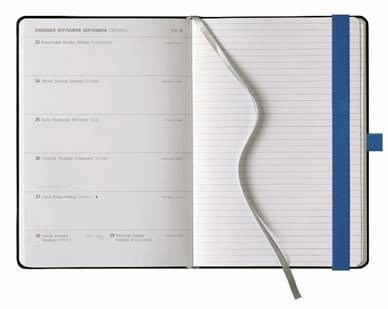 2.Kalendarz ścienny (trójdzielny) z kopertą na rok 2022 Format: 300 x 800 mm (+/- 10%)kalendarium: 3 x 12 stron, wyróżnienie niedziel i świąt; nazwy miesięcy i dni tygodnia; w języku polskim i angielskim, pasek z kolorowym przesuwanym okienkiem wskazującym datęgłówka: 22 x 32 cm +/- 10%, podklejana, wypukła; pokryta folią błyszczącą lub zabezpieczona lakierem UV, identyfikacja roku - przygotowanie projektu graficznego wraz z zapewnieniem zdjęć lub grafik niezbędnych do projektu o rozdzielczości min. 300 dpi – po stronie Wykonawcy, który uwzględni sugestie ZamawiającegoOprawa: podkład (plecy): karton usztywniający, jednostronnie bielony do 300 g/m²; pole, około 7,5 cm wysokości, pod nadruk reklamowy (dane teleadresowe Zamawiającego) i logotypy w kolorze- przygotowanie projektu graficznego wraz z zapewnieniem zdjęć lub grafik niezbędnych do projektu o rozdzielczości min. 300 dpi – po stronie Wykonawcy, który uwzględni sugestie ZamawiającegoNazwa urzędu do nadruku/tłoczenia zostanie przekazana przed samym zawarciem umowyPakowane pojedynczo w kopertęLiczba sztuk: 600szt.6003.Notes LANYBOOK A5Format: 140 x 205 mm (+/- 10%)Ilość stron: 192 strony + część notesowa w kratkęKalendarium w języku: PL-GB-D-RUS + imieniny i świętaDruk: 1-kolorowy - kolor do uzgodnienia na etapie realizacji zamówieniaWykończenie: wyklejka przód i tył dwustronnie zadrukowana w kolorze do uzgodnienia z Zamawiającym, oprawa szyta, kapitałka i zakładka w kolorze do uzgodnienia z Zamawiającym, zaokrąglone narożniki bloku i oprawyOprawa: twarda, materiał – skóropodobny, tasiemka znacznikowa,szt.200szycie, gumka i uchwyt na długopis – kolor gumki oraz oprawy, logo do wytłoczenia do uzgodnienia z Zamawiającym - przygotowanie projektu graficznego – po stronie Wykonawcy, który uwzględni sugestie ZamawiającegoLiczba sztuk: 200 (80 g/m²)Nazwa urzędu do nadruku/tłoczenia zostanie przekazana przed samym zawarciem umowyPersonalizacja: 50 szt.Wzór: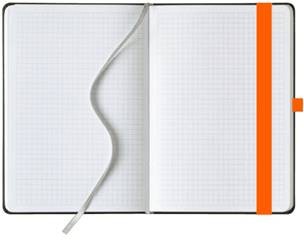 SUMA:SUMA:SUMA:SUMA: